非華語學生中文輔導班(17/18)班別：    年級     班               日期 ：                  姓名：                        這是加心的上課時間表填充：（1)    加心的上課時間是從上午   八時三十分   到下午                 。(2)    上午有               節課，下午有                  節課。(3)    每節課的上課時間是                分鐘。(4)    午膳時間有                  小時              分鐘。(5)    小息時間是從                 到                 。(6)    加心每星期只有               節體育課，從         到              。（7）   加心喜歡上中文課，            她喜歡聽故事。（8）   我喜歡上體育課，因為我                                         。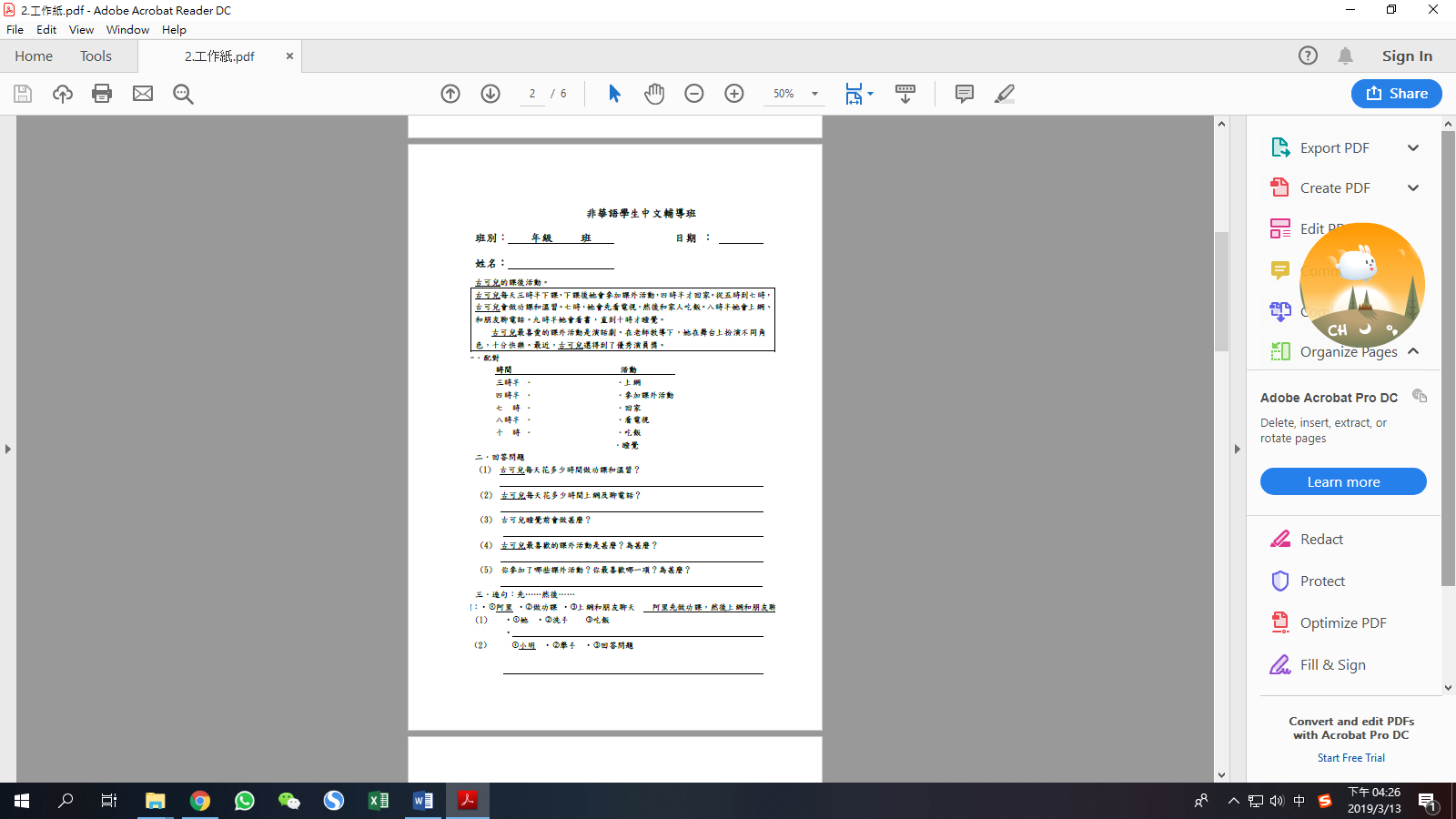 非華語學生中文輔導班班別：    年級     班               日期 ：                  姓名：                        聆聽    A.填 充：                       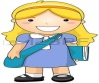 打乒乓球               跳舞                      打籃球                     跑步逛街                   看電影                    下棋                        上網B.畫出時針，分針          現在幾點？c.填充：（1）郵局（2）香港科學館（3）香港中央圖書館（4）元朗圖書館非華語學生中文輔導班班別：    年級     班               日期 ：                  姓名：                        加心的課後活動時間表：                     一．用下面的副詞填充：加心             彈鋼琴。        2. 她            逛街。3.她            看電視。            4. 她            跑步。5.她            打籃球。            6. 她             看書。7.她             上網。二．造句：1. 我天天                           2.我有時                    3. 我常常                           4.我很少                      5. 我從不                                                       三．    ：填充：古可兒 媽媽每天上午七時十分                  。她每天                   吃早餐。3.她每天上午九時                   。4.她每天                做家務。   5. 她每天下午六時                     。6.她每天晚上            看電視。   7.她每天               睡覺。四．說話練習：快樂星期天上個星期日(1) 上個星期日你幾點起床？    (2) 你幾點吃晚飯？(3) 你和家人有甚麼活動嗎？    (4) 星期日你有沒有溫習？溫習了多少時間？這個星期日(5)這個星期日你會有甚麼活動？(6) 這個星期日你會溫習嗎？     (7)這個星期日和上個星期日有甚麼不同？上課時間星期一     星期二       星期三       星期四       星期五08:30-09:10中文       中文        中文          中文         中文09:10-09:50數學       中文        中文          數學         中文09:50-10:30數學       常識        英文          常識         數學10:30-10:50小息  Recess10:50-11:30英文       數學        數學          音樂         常識11:30-12:10英文       英文        數學          音樂         常識12:10-13:20午膳  Lunch13:20-14:00中文       英文        英文          英文         英文14:00-14:40視藝       體育        常識          英文         英文14:40-15:20視藝       體育        常識          數學         視藝我每天都有不同的活動。雖然很忙，但是我很開心。星期        星期        星期        星期        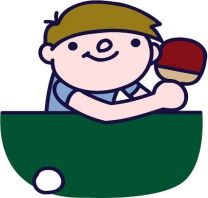 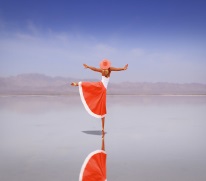 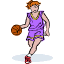 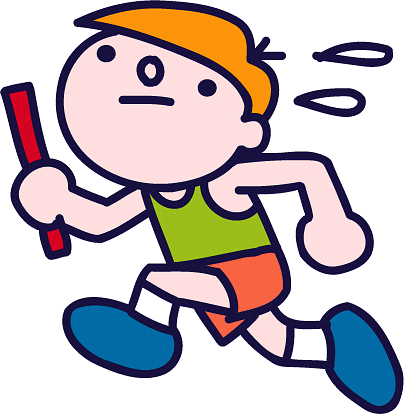 星期        星期        星期        星期        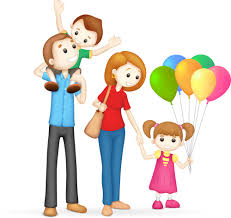 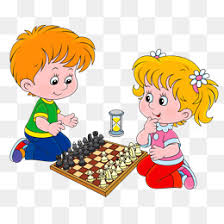 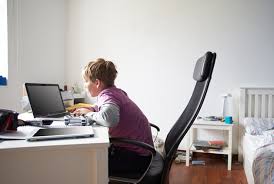 1	23456星期一至星期五上午      時     分 至 下午     時     分星期六上午      時     分 至 下午     時     分星期日公眾假期休息星期一，二，三及五.下午      時     分 至 晚上     時     分星期六，日記公眾假期上午      時     分 至 晚上     時     分星期                  上午十時  至  下午九時星期           下午一時  至  下午九時公眾假期星期                     時至           星期           上午九時  至  下午八時星期           上午九時  至  下午五時公眾假期        時 至           時活動    日期星期一星期二星期三星期四星期五星期六星期日彈鋼琴跑步逛街看電視看電影上網看書打籃球天天      常常       有時      很少       從不我的媽媽每天都要做很多事情。07：10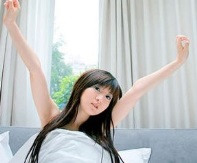  07：30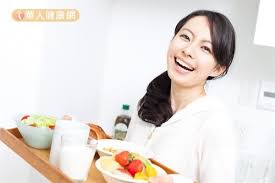 09：00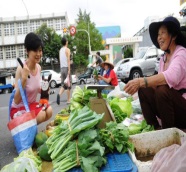 15：00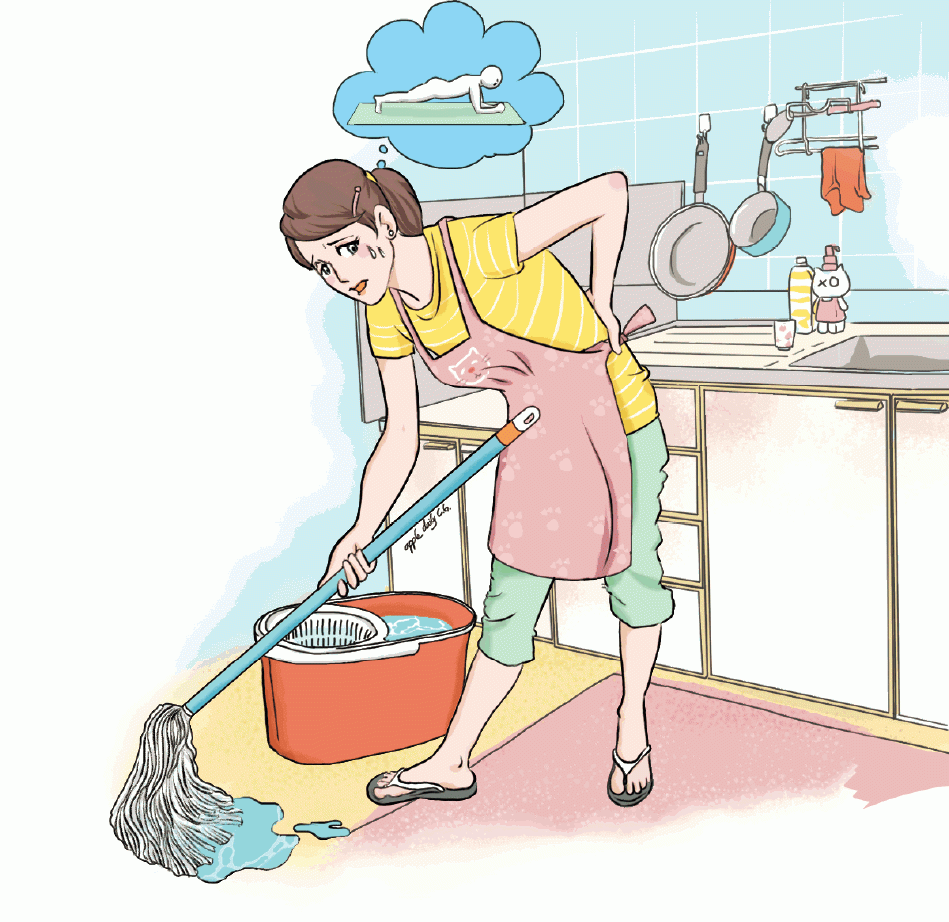          18：0020：00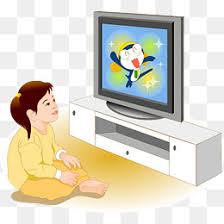 22：00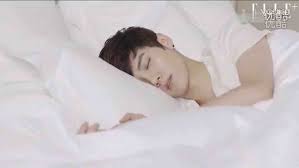 